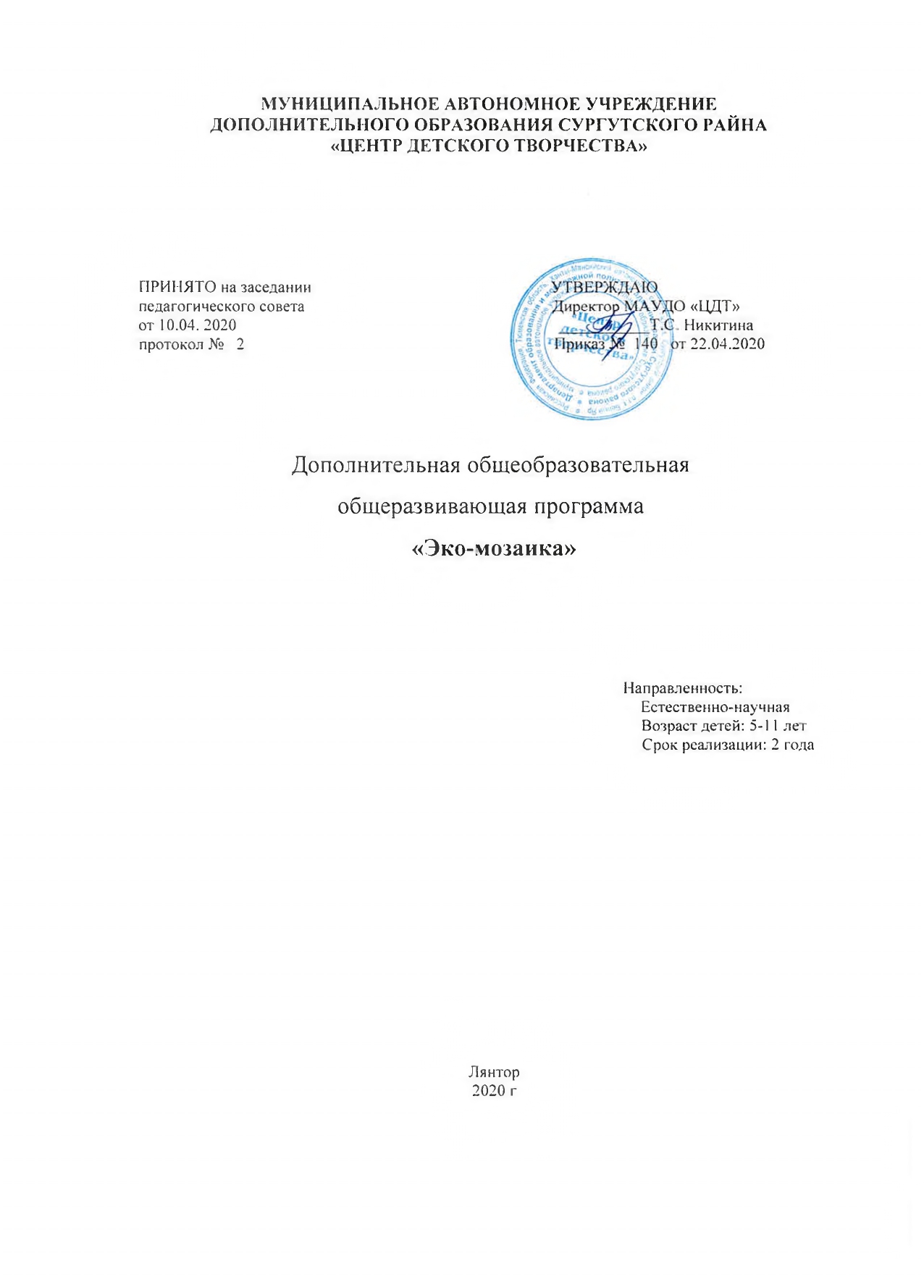 ПАСПОРТ ПРОГРАММЫ"Истоки способностей и дарования детей- на кончиках их пальцев. От пальцев, образно говоря, идут тончайшие нити - ручейки, который питают источник творческой мысли. Другими словами, чем больше мастерства в детской руке, тем умнее ребенок."  В.А. Сухомлинский.Пояснительная запискаДополнительная общеобразовательная программа «Эко - мозаика» имеет естественнонаучную направленность. Данная	программа разработанана основании  законодательных и нормативно	-правовых документов: Федеральный закон №273-ФЗ от 21.12.2012 года «Об образовании Российской Федерации»;Приказ Министерства образования и науки Российской Федерации от 29 августа 2013 г.1008 «Об утверждении Порядка организации и осуществления образовательной деятельности по дополнительным общеобразовательным программам»; Постановление от 04.07.2014г. № 41 « Об утверждении СанПин 2.2.4.3172-14 (Санитарно-эпидемиологические требования к устройству, содержанию и организации режима работы образовательных организаций дополнительного образования детей); Концепция развития дополнительного образования детей в ХМАО-Югре до 2020 года; Методические рекомендации по проектированию дополнительных общеразвивающих программ (включая разноуровневые программы) (Минобрнауки г. Москва, АНО ДПО «Открытое образование», 2015 г.). Содержание данной программы соответствует целям и задачам, стоящим перед дополнительным образованием на сегодняшний день.Мозаика - один из основных видов монументального декоративного искусства. Мозаичные работы развивают у детей усидчивость, аккуратность, точность, способствует развитию зрительно-моторных координаций. Дети в мозаичных работах рисуют и компонуют изображаемое на листе, работают ножницами, наклеивают детали изделия. Умение соразмерять длину разрезаемых на кусочки полоски развивает у детей глазомер. Подобная работа дает большое количество комбинаций, что является мощным импульсом к творчеству, заставляет детей фантазировать, применять знания, использовать свой жизненный опыт. Создаются условия для интеграции умственной и практической деятельности.Наверняка, стоя в магазине перед витриной с крупами, мы обращали внимание на то, какие они цветные, разные, иногда незнакомые, «заморские», но очень красивые! Такие мысли в голову приходят совсем не зря, — оказывается, из круп, зерен, семян, яичной скорлупы бумаги, пластилина и пуговиц делают замечательные мозаики! А главное - они доступны детям. Рисуем манной крупой; составляем оригинальные аппликации из гречневой, рисовой и пшённой; выкладываем чудесные композиции и панно из фасоли, семян, орехов, яичной скорлупы, бумаги, джута.  Работа с ними удовлетворяет в детях исследовательскую потребность, пробуждает у ребенка чувство удовлетворения, радости, успеха; особую радость доставляет детям видеть результат своего труда. Занимаясь с этим безопасным, экологически чистым сырьём для творчества, дети получают большое удовольствие и чувствуют себя очень комфортно.Дети – неутомимые конструкторы, их решения остроумны, оригинальны, хотя подчас   и   наивны.   Разумеется,   они   не   делают   каких-либо   открытий,   но   фантазия присутствует   в   каждой   работе,   если   она   выполнена   с   душой   и   со   знанием технологической карты в используемой технике.Дополнительная общеобразовательная Общеразвивающая программа "Эко - мозаика" состоит из четырёх модулей:Модуль I. «Мозаика из круп и семян» – 68 ч/4 часа в неделю.  Образовательная задача модуля: Развивать мелкую моторику, приобщать детей к изготовлению поделок из природного материала. Учить создавать образы разных предметов и персонажей из крупы, объединять их в коллективную композицию развитие фантазии, творческого мышления и воображения;Модуль  2.  «Юные  мастера»  –  100  ч/4  часа  в  неделю.Образовательная задача модуля: Способствовать развитию внимания памяти, воображения, творческой фантазии, формировать  интерес к народному искусству, в развитии у детей чувства патриотизма, развитии эстетического вкуса, в повышении интеллектуального уровня и творческой активности, привитие общечеловеческих ценностей.Модуль  3. «Конструирование и моделирование из бумаги и картона»- 68 ч/4 часа в неделю.  Образовательная задача модуля: обучение различным приемам и разным видам работы с бумагой знакомство  детей  с  основными  геометрическими  понятиями  и  базовыми формами. Расширить знания учащихся о геометрических фигурах, используемых в работе; Обучить моделированию - умению составлять из окружностей и углов (треугольников) изображения предметов и композиций;Модуль  4. «Джутовая филигрань»- 100  ч/4  часа  в  неделю.Образовательная задача модуля: Получение знаний об основных приемах и технике джутовой филиграни. Изготовление и оформление изделий. Освоение свойств материалов для выполнения изделий в технике джутовая филигрань.Программа «Эко-мозаика» раскрывает перед детьми данные возможности, поскольку позволяет плодотворно осуществлять эстетическое воспитание обучающихся, формировать их духовную культуру, а также создавать условия для развития творческой личности ребенка на основе мотивации к декорированию и художественной обработке используемого материала. Занятия практической деятельностью по данной программе развивают интеллектуально- творческий потенциал ребёнка, фантазию; навыки работы с подручными материалами; приучают детей к терпению и упорству, умению доводить начатое дело до конца; формировать стремление мастерить своими руками, глядя на окружающий мир глазами художника, дарить счастье творчества и позволяет каждому ребенку ощутить себя мастером и творцом.Занятия по созданию в технике мозаика воспитывают художественный вкус ребенка, умение наблюдать, выделять главное, характерное, учат не только смотреть, но и видеть сюжеты будущих работ. Обязательным требованием культуры труда является соблюдение чистоты рабочего места, удобное расположение инструментов, утилизация отходов.Педагогическая целесообразность.  Данная программа педагогически целесообразна, так как способствует развитию у учащихся творческого начала, требующего активности, самостоятельности, проявления фантазии и воображения. В программу включен значительный объем познавательных сведений, касающихся происхождения используемых материалов, различных видов художественной техники. Вводятся термины, обозначающие технику изготовления изделий (аппликация, мозаика, орнамент, композиция). При изготовлении объектов труда используются разные виды бумаги, обладающие различными свойствами,  пластилин, природный материал, который можно найти в данной местности, джут. Дети овладевают начальными формами познавательных универсальных учебных действий: использование знаково-символических средств, моделирование, сравнение, группировка и классификация объектов, действия анализа, синтеза и обобщения, установление связей, рассуждения и т.д. Копирование орнаментов, зарисовка отдельных декоративных элементов из фотоальбомов, является вспомогательным звеном в творческом поиске. Такая деятельность обогащает личность, доставляет радость общения с настоящим искусством, а это, в свою очередь является мощной мотивацией к творчеству.Новизна программы заключается в том, что предполагается использование новых технологий  нетрадиционных материалов для творчества (декоративная мозаика, работа с природным материалом, мозаика из скорлупы яйца и многое другое), что даёт возможность для создания эксклюзивных изделий и развития у детей креативного мышления и исследовательских способностей.Отличительная особенность данной дополнительной общеобразовательной программы заключается в том, что она предусматривает связь с другими образовательными областями:Окружающий мир - обучающиеся получают впечатления от наблюдения окружающей действительности, а затем отображают их в своих работах. Кроме того, у детей обогащаются знания об окружающем мире;литература – влияет на развитие речи, у детей обогащается активный словарь, при проведении анализа результатов работ, когда детям предлагается не только выбрать понравившуюся работу, но и рассказать чем она привлекла;искусство - происходит приобщение к фольклору, т.е. устному народному творчеству, народным поделкам, т.к. занятия предусматривают использование загадок, стихов, рассказов, национальных игрушек и посуды.история - как декоративно монументальное искусство мозаика известна давно и широко распространена почти во всех странах мира. В наше время мозаикой украшают стены храмов, архитектурных сооружений, метро, вокзалов.география,  биология  –  занятия  по  мозаике  связаны  с  географией  и биологией, при работе дети задумываются: "Что за это растение, животное"? В какой стране растет? Обитает?, тем самым развивает у обучающихся интеллект, эрудицию ;математика – занятия по изготовлению мозаичных картин напрямую связаны с сенсорикой и математикой, т.к. они позволяют закрепить знания о форме предмета и разнообразии форм, дети знакомятся с новыми свойствами материалов в тактильном ощущении. Закрепляются знания об основных цветах, и идет знакомство с новыми оттенками;Материал преподается  по «восходящей спирали», то есть периодическое возвращение к темам, техникам и технологиям на более сложном уровне. Это способствует тому, что, получая первичные знания и навыки, у ребят появляется интерес, который они могут закрепить и развить в последующем. Все задания разнообразны и соответствуют по сложности возрастным особенностям. Изучение каждой темы завершается изготовлением изделия (поделки), таким образом, теоретические знания и технологические приемы подкрепляются практикой.Реализация программы осуществляется при соблюдении следующих условий:Использование в работе частично-поискового и проектного методов обучения, способствующих развитию метапредметных связей;Создание материально-технической базы для осуществления образовательной и воспитательной деятельности с привлечением родителей Цель: Освоение  различных  способов  и  приемов  мозаики  из природных материалов, из  разных видов бумаги, джута и яичной скорлупы  создавая художественные образы. Задачи:  Приобщать детей к изготовлению поделок из природного материала.Учить создавать образы разных предметов и персонажей из крупы, объединять их в коллективную композицию.Развивать мелкую моторику.Создавать положительный эмоциональный настрой, способствовать установлению дружеских взаимоотношений с детьми в процессе совместной деятельности.Способствовать развитию внимания памяти, воображения, творческой фантазии.Расширить знания учащихся о геометрических фигурах, используемых в работе;Обучить моделированию - умению составлять из окружностей и углов (треугольников) изображения предметов и композиций;Воспитывать интерес к творчеству , художника-оформителя, дизайнера, мультипликатора, модельера;Формировать культуру труда и совершенствовать трудовые навыки.Программа адресована детям  5-11 лет.  Набор в группы осуществляется на общих основаниях.Количество учащихся в группе и 10-15 человек.Программа рассчитана на 2 года (336 часов)Режим занятий1 год обучения -168 часов: 4 часа в неделю(2 раза по 2 часа)2  год обучения-168 часов: 4 часа в неделю(2 раза по 2 часа)Режим занятий обучающихся соответствует санитарным нормам, установленным для детей возраста 5-11 лет.Методы обучения:словесный (рассказ-объяснение, беседа, сказка);наглядный (демонстрация педагогом приемов работы, наглядных пособий, самостоятельные наблюдения учащихся, экскурсии);практический (выполнение упражнений, овладение приемами работы, приобретение навыков, управление технологическими процессами);объяснительно-иллюстративный метод (педагог объясняет и наглядно иллюстрирует учебный материал; осуществляется в форме лекции, беседы, демонстрации опытов, экскурсии);репродуктивный метод (воспроизведение знаний, воспроизведении опытов);метод проблемного обучения (реализуется в форме проблемного изложения учебного материала с использованием проблемных вопросов и решением проблемных задач, моделирования объектов и процессов);частично-поисковый метод обучения реализуется при выполнении практических работ, работа с дидактическим рисунком или иллюстрациями, с условными обозначениями, таблицами и схемами, с различными моделями.Формы организации деятельности обучающихся на занятии: комбинированное, творческое, практикум, занятие - соревнование, занятие – викторина, видео-занятие, мастер - классы, самостоятельные работы, конкурсы.Планируемые результатыОбразовательные результаты:У обучающихся:развивается мелкая моторика, образное мышление, воображение. художественный вкус, память, речь, внимание.создавая изображение с помощью мозаики, формируется целеполагание и целенаправленная деятельность, волевая регуляция поведения (произвольность).занятия по изготовлению мозаики напрямую связаны с сенсорикой и математикой, дети знакомятся с новыми свойствами материалов в тактильном ощущении. закрепляются знания об основных цветах, и идет знакомство с новыми оттенками;мозаика позволяет проявить творческую активность и служит особым средством познания мира;обучающиеся будут вести диалог со сверстниками и лицами старшего возраста, станут более внимательны и терпеливы.Предметные результаты:Обучающиеся узнаюто способах и приёмах мозаики;о способах и приёмах мозаики из семян,; о способах и приёмах мозаики из круп;о способах и приёмах мозаики из бумаги;название и назначение материалов(джут, пряжа, нитки);об истории возникновения филиграни; об особенности построения мозаики.ориентироваться на поле мозаики;анализировать образец и выполнять его; работать с линейкой, карандашом;правильно наносить клей кисточкой, аккуратно наклеивать детали; - различать геометрические фигуры.о технике «Перевод изображения»  для мозаики;о технике «Аппликация»;о технике выполнения мозаики из скорлупы яиц (композиции);о технике выполнения мозаики из бумаги;о способах создания сувениров, картин, панно в технике мозаика.Практические результаты:Обучающиеся научатсяработать с различными трафаретами;изготавливать творческие работы, поделки и сувениры. - работать с природным материалом;выполнять изделия в технике «плоскостное моделирование»;дать оценку изготовленному изделию и предложить альтернативные варианты проектов их изготовленияКомпетентностные результаты:обучающийся:проявляет интерес к исследовательской и творческой деятельности, склонен наблюдать, экспериментировать;способен к самостоятельному выполнению практических заданий, опираясь на полученные знания и умения;активно взаимодействует со сверстниками и педагогом, участвует в совместной творческой работе;способен учитывать интересы и чувства других, сопереживать неудачам и радоваться успехам других, адекватно проявляет свои чувства, в том числе чувство веры в себя;обладает положительной установкой по отношению к профессиям и другим, к разным видам профессиональной деятельности, другим людям и самому себе, обладает чувством собственного достоинства.Формы контроля: анкетирование, тестирование, наблюдение, контрольная работа, выставки, собеседование.Формы организации деятельности учащихся на занятии:-фронтальная;-групповая;-индивидуальная.Основные формы подведения итогов реализации программы:участие в мероприятиях учреждения;реферат;выставки;-тестовые задания;дипломы.По окончании обучения, учащимся выдается сертификат об обучении  по данной программе.Материально-техническое обеспечениеI. Учебный кабинет.II. Мебель, инвентарь.Столы для работы.для учащихся - 12для преподавателя – 1Шкаф - Для хранения наглядных пособий, литературы, дидактического материала,Техническая платформаКрупы (пшенная, манная, рисовая, перловая, гречневая и др.)Семечки, семена арбуза, дыни, тыквы и др.Скорлупа яичная, бумага Пластилин, рамки, иллюстрированные пособия, образцы готовых изделий.Технологические карты, образцы готовых изделий мозаики, иллюстрации, специальная литература, фотографии поделок, картин, панно, иллюстрации к сказкам, иллюстрации диких и домашних животных, цветов, деревьев, иллюстрированные книжные издания о мозаике.Кисти, краски, ножницы, клей ПВА, скотч . 6.Цветной и белый картон 10*15 см.Линейка. Её могут заменить трафареты (углов, окружностей, фигурные лекала).Бумага  бархатная, цветная, гофрированная, салфетки.Джутовая нить, пряжа, клей.В процессе обучения возможно проведение корректировки сложности заданий и внесение изменений в программу, исходя из опыта детей и степени усвоения ими учебного материала.Характеристика педагогического составаПедагог, реализующий дополнительную общеобразовательную общеразвивающую программу: Валиева Зинира Гилемьяновна, педагог дополнительного образования.Стаж работы – 15 лет; Высшая квалификационная категория.Образование: Башкирский государственный университет, Педагогическое образование, бакалавр.Курсы повышения квалификации: Современные образовательные технологии в условиях реализации ФГОС- в объеме 108 часов; ЦДО"Прояви себя".2016гОказание первой помощи пострадавшим в образовательных учреждениях-  в объеме 72 часа; ЧОУ ДПО "УМЦ "Педагог" 2018гСовременные педагогические технологии в образовательном процессе- в объеме 72 часа; ООО"Мультиурок"2018гРеализация технологического образования в учреждениях дополнительного образования- в объеме 72 часа; БУ ВО "Сургутский государственный университет" - 2019г Безопасность жизнедеятельности в общеобразовательных организациях и организациях профессионального образования - в объеме  580 часов; Институт повышения квалификации и профессиональной переподготовки. 2018 г.Педагог дошкольного образования - в объеме 526 часов; ООО "УПЦ СРОСТО" 2018г.Должностные обязанности в рамках реализации дополнительной общеобразовательной общеразвивающей программе:реализация дополнительной программы;разработка и внедрение в образовательный процесс новых дидактических разработок;побуждение обучающихся к самостоятельной работе, творческой деятельности;информационное сопровождение обучающихся при выполнении и защите творческих проектов.УЧЕБНЫЙ ПЛАН1-й год обученияУЧЕБНЫЙ ПЛАН2-й год обученияКАЛЕНДАРНЫЙ УЧЕБНЫЙ ГРАФИК (Приложение)ОЖИДАЕМЫЕ РЕЗУЛЬТАТЫ  ПРОГРАММЫМодуль 1. «Мозаика из круп и семян»Стартовый уровень: под руководством педагога у учащихся формируются умения работы с крупами.Учащиеся знакомятся с:Техникой безопасности и пожарной безопасности на рабочем местеПравилами  безопасной работы и личной гигиены.Знакомство с историей развития мозаики. Сведения о материалах и инструментах, используемых для мозаичной аппликации,о способах закрепления материалов, составляющих мозаику и аппликацию. Знакомство с видами мозаики и аппликации, правилами выполнения. Развитие пространственного воображения.Воспитание творческого отношения к трудуБазовый уровень:  учащиеся совместно с педагогом получают основные навыки мозаики. Учащиеся знакомятся с:приёмами работы с природными материаламиспособами скрепления, компоновки и отделки мозаичной аппликации.Назначение и использование природного материала в мозаике.Приемы и способы выполнения мозаичной аппликации.Продвинутый уровень:  Учащиеся изучают и выполняют:Особенности декорирования панно.Работа с миниатюрой, особенности работы. Использование красок в мозаике. Разновидности и особенности работы.Моделируют изделия;Составляют самостоятельно композицию ;Грамотно работают с пластичным материалом; Оформляют готовое изделие.Модуль 2. «Юные мастера»Стартовый уровень: под руководством педагога учащиеся изучают способы составления аппликации.Учащиеся знакомятся с:Техникой безопасности и пожарной безопасности на рабочем месте;правилами  безопасной работы и личной гигиены;подготовкой яичной скорлупы;применением инструментов в работе;понятием композиции, аппликация;Базовый уровень:  учащиеся совместно с педагогом получают основные навыки .Учащиеся знакомятся с: техникой"Аппликация"с техникой выполнения мозаики из скорлупы яиц (композиции);способами создания сувениров, картин, панно в технике мозаика; особенностями построения мозаики;Продвинутый уровень: работать с различными трафаретами;изготавливать творческие работы, поделки и сувениры;выполнять изделия в технике "плоскостное моделирование";дать оценку изготовленному изделию и предложить альтернативные варианты проектов их изготовления.Модуль 3. «Конструирование и моделирование из бумаги и картона»Стартовый уровень: Учащиеся знакомятся с:Техникой безопасности и пожарной безопасности на рабочем месте;правилами  безопасной работы и личной гигиены; историей бумаги видами и свойствами бумаги; особенностями работы с разновидностями бумажной продукции;основные приемы работы с картоном и цветной бумагой. Окраска и декоративная обработка бумаги.Базовый уровень:  Учащиеся знакомятся с:Знакомство с разными приёмами вырезания геометрических и симметричных форм;Выполнение мозаики из бумаги.Последовательность выполнения работы в технике вырезывания, обрывания и накладывания частиц из бумаги.Продвинутый уровень:  Аппликация из геометрических фигур.Симметричная аппликация. Знакомство с разными приёмами вырезания геометрических и симметричных форм. Объемная аппликация с использованием техники оригами. Модульная аппликация.Самостоятельно изготавливают мозаичную аппликацию  из бумагиМодуль 4. «Джутовая филигрань»Стартовый уровень:  Учащиеся знакомятся с:Техникой безопасности и пожарной безопасности на рабочем месте;правилами  безопасной работы и личной гигиены;Что такое джут. Приемы  в технике джутовая филигрань; Познакомить с историей возникновения филиграни; названием и назначением материалов.Базовый уровень:  Учащиеся знакомятся с:Техникой джутовая филигрань;последовательностью  технологического процесса;Изготовлением простых композиции в технике джутовая филигрань;Продвинутый уровень:  Работать с инструментами по образцу;Самостоятельно проводить анализ изделия, планировать последовательность его выполнения;Создавать творческие композиции в технике джутовая филигрань;Самостоятельно оформлять готовое изделие ;Создавать коллажи, открытки.ЛитератураГ.И.Перевертень Мозаика из круп и семян. - Издательство "Сталкер",2006Гагарин Б. Г. Конструирование из бумаги. – Ташкент, 1998.Выготский Л.С. Воображение и творчество в детском возрасте. – М.: Просвещение,1991.Оригами с детьми 7 лет. Методическое пособие. Издательство «Мозаика-синтез». Москва 2012.Белякова О.В.Поделки из природных материалов: АСТ Москва 2009.Елена Каминская. Мозаика из крупы и семян - М.: Рипол Классик 2011.Т Тукало,Е Чудина,Ж Шквырня "Оригинальные картины из зерен. Цветы и букеты."- М.:"Контэнт"2008.Анна Зайцева. Поделки из яичной скорлупы.Мешакина Л.В. Мозаика из яичной скорлупы АСТ - Пресс,2013https://pandia.ruhttps://zhenskie-uvlecheniya.ru/detskaya-zabava-po-vzroslomu-mozaika-iz-stekla-svoimi-rukami.htmlТойбнер А. «Прикольные поделки из цветной бумаги» Наумова Л.   «Новогодние поделки из бумаги» Эксмо.Зайцева А. А. «Яркие петушки из бумаги» Эксмо Нагибина М. И. «Аппликация из бумаги» Ярославль: Академия развития,2011Болдова М.Д. «Бумагия» Москва 2019Измайлова Т.И. «Печворк» Москва2019Зайцева А. А. «Бумажная аппликация» Москва 2014Белякова О. В. «Лучшие поделки из бумаги»Зайцева А.А. «Идеи для подарка», - М.:РОСМЭН, 2008.- 32 с. Румянцева Е. «Аппликация. Простые поделки». -М.:Айрис-пресс, 2008. – 144 с. https://tutknow.ru/https://www.youtube.com/watch?v=uD316OUN1hQМодуль 1. «Мозаика из круп и семян»ПОЯСНИТЕЛЬНАЯ ЗАПИСКАКрупа - это натуральный материал, который не вызывает у детей аллергию,  поэтому работать с нею безопасно. Мозаика  из крупы получается интересным и оригинальным. Каждая крупа отличается по своей структуре, размеру, форме и цвету. Поэтому, ее можно использовать для украшения различных элементов одной подделки. делая мозаику из  крупы,  обучающиеся  развивают внимание, память, логику , мышление, воображение, мелкую моторику, глазомер. Образовательная задача модуля:Развивать мелкую моторику, приобщать детей к изготовлению поделок из природного материала. Учить создавать образы разных предметов и персонажей из крупы, объединять их в коллективную композицию развитие фантазии, творческого мышления и воображения;Образовательные задачи модуля:Обучающие:Приобщать детей к изготовлению поделок из природного материала. Развивающие:Развивать мелкую моторикуСпособствовать развитию внимания памяти, воображения, творческой фантазии.Воспитательные:Воспитывать интерес к творчеству , художника-оформителя, дизайнера, мультипликатора, модельера;Формировать культуру труда и совершенствовать трудовые навыки.Формы организации занятий:фронтальная;групповая;индивидуальная.Методы организации занятий (по степени активности познавательной деятельности): словесный (рассказ-объяснение, беседа, сказка);наглядный (демонстрация педагогом приемов работы, наглядных пособий, самостоятельные наблюдения учащихся, экскурсии);практический (выполнение упражнений, овладение приемами работы, приобретение навыков, управление технологическими процессами);объяснительно-иллюстративный метод (педагог объясняет и наглядно иллюстрирует учебный материал; осуществляется в форме лекции, беседы, демонстрации опытов, экскурсии);репродуктивный метод (воспроизведение знаний, воспроизведении опытов);метод проблемного обучения (реализуется в форме проблемного изложения учебного материала с использованием проблемных вопросов и решением проблемных задач, моделирования объектов и процессов);частично-поисковый метод обучения реализуется при выполнении практических работ, работа с дидактическим рисунком илииллюстрациями, с условными обозначениями, таблицами и схемами, с различными моделями.ОЖИДАЕМЫЕ РЕЗУЛЬТАТЫСтартовый уровень: под руководством педагога у учащихся формируются умения работы с крупами.Учащиеся знакомятся с:Техникой безопасности и пожарной безопасности на рабочем местеПравилами  безопасной работы и личной гигиены.Знакомство с историей развития мозаики. Сведения о материалах и инструментах, используемых для мозаичной аппликации,о способах закрепления материалов, составляющих мозаику и аппликацию. Знакомство с видами мозаики и аппликации, правилами выполнения. Развитие пространственного воображения.Воспитание творческого отношения к трудуБазовый уровень:  учащиеся совместно с педагогом получают основные навыки мозаики. Учащиеся знакомятся с:приёмами работы с природными материаламиспособами скрепления, компоновки и отделки мозаичной аппликации.Назначение и использование природного материала в мозаике.Приемы и способы выполнения мозаичной аппликации.Продвинутый уровень:  Учащиеся изучают и выполняют:Особенности декорирования панно.Работа с миниатюрой, особенности работы. Использование красок в мозаике. Разновидности и особенности работы.Моделируют изделия;Составляют самостоятельно композицию ;Грамотно работают с пластичным материалом; Оформляют готовое изделие.УЧЕБНО-ТЕМАТИЧЕСКИЙ ПЛАНСОДЕРЖАТЕЛЬНОЕ НАПОЛНЕНИЕ МОДУЛЯТема 1.1 Вводное занятие. Знакомство с обучающимися. ОТ и ТБ.Теория: Комплектование группы. Знакомство с общеобразовательной программой, с режимом работы объединения, правилами поведения в объединении. Санитарно-гигиенические требования. Правила безопасности труда. Правила пожарной безопасности.Тема 1.2. «Что такое мозаика?»Теория:	История	возникновения	мозаики.	Материалы	и	приспособления,применяемые при работе в технике мозаика. Инструменты и приспособления; используемые материалы; демонстрация фотографий и готовых работ, инструктаж по безопасным условиям труда. Знакомство с техникой. Основы цветовой гармонии. Знакомство с работами мастеров. Практика: Показ и анализ готовых изделий. Технология работы.Тема 1.3. «Способы и приемы мозаики»Теория: Моделирование с использованием геометрических фигур (окружность, квадрат, треугольник, прямоугольник. Понятие о количественном и порядковом счете; понятие о середине, центре, вершине, крае; понятие «зеркальное изображение»; подбор контрастных цветов для мозаики.Практика: Выполнение	работ по образцу: закладки, открытки, сувениры.Составление основных элементов мозаики. Способы чертения фигур.Тема 1.4. «Мозаика из семян (композиции)»Объяснить, как выполняются творческие работы, закрепляющие навыки по конструированию и моделированию – умению составлять из геометрических фигур изображения предметов и композиций.Практика: Изготовление открыток и настенных панно по собственным эскизам и рисункам.Тема 1.5. «Мозаика из круп (композиции)»Объяснить, как выполняются творческие работы, закрепляющие навыки по конструированию и моделированию – умению составлять из геометрических фигур изображения предметов и композиций.Практика: Изготовление открыток и настенных панно по собственным эскизам и рисункам.Результатом обучения  являются знания, умения и навыки, которые дети приобретут к концу изучения модуля:ориентироваться на поле мозаики;правильно наносить клей кисточкой, аккуратно наклеивать детали;особенности и технику мозаики, названия и назначение инструментов и материалов, их использование, применение и доступные способы обработки; правила техники безопасности; основные приемы работы.Информационное обеспечение1. Г.И.Перевертень Мозаика из круп и семян. - Издательство "Сталкер",20062. Выготский Л.С. Воображение и творчество в детском возрасте. – М.: Просвещение,1991.3. Белякова О.В.Поделки из природных материалов: АСТ Москва 2009.4. Елена Каминская. Мозаика из крупы и семян - М.: Рипол Классик 2011.5.Т Тукало,Е Чудина,Ж Шквырня "Оригинальные картины из зерен. Цветы и букеты."- М.:"Контэнт"200.Модуль 2 «Юные мастера»ПОЯСНИТЕЛЬНАЯ ЗАПИСКАДанный модуль располагает большими   возможностями. В процессе художественно - трудовой деятельности ребенок осваивает ряд графических навыков (действовать карандашом, линейкой),  учиться анализировать явления и предметы окружающего мира, развивается воображение, произвольное внимание, зрительная память, глазомер, чувства ритма, восприятие пространственных представлений, сенсорные эталоны, конструкторское мышление, тактильные ощущения, также мозаика помогает в изучении цветов и форм. Содержание данной программы соответствует возможностям детей, деятельность не наносит вреда их здоровью.Образовательная задача модуля: Способствовать развитию внимания памяти, воображения, творческой фантазии, формировать  интерес к народному искусству, в развитии у детей чувства патриотизма, развитии эстетического вкуса, в повышении интеллектуального уровня и творческой активности, привитие общечеловеческих ценностей.Формы организации занятий:фронтальная;групповая;индивидуальная.Методы организации занятий (по степени активности познавательной деятельности): словесный (рассказ-объяснение, беседа, сказка);наглядный (демонстрация педагогом приемов работы, наглядных пособий, самостоятельные наблюдения учащихся, экскурсии);практический (выполнение упражнений, овладение приемами работы, приобретение навыков, управление технологическими процессами);объяснительно-иллюстративный метод (педагог объясняет и наглядно иллюстрирует учебный материал; осуществляется в форме лекции, беседы, демонстрации опытов, экскурсии);репродуктивный метод (воспроизведение знаний, воспроизведении опытов);метод проблемного обучения (реализуется в форме проблемного изложения учебного материала с использованием проблемных вопросов и решением проблемных задач, моделирования объектов и процессов);частично-поисковый метод обучения реализуется при выполнении практических работ, работа с дидактическим рисунком илииллюстрациями, с условными обозначениями, таблицами и схемами, с различными моделями.ОЖИДАЕМЫЕ РЕЗУЛЬТАТЫСтартовый уровень: под руководством педагога учащиеся изучают способы составления аппликации.Учащиеся знакомятся с:Техникой безопасности и пожарной безопасности на рабочем месте;правилами  безопасной работы и личной гигиены;подготовкой яичной скорлупы;подготовкой крупы;применением инструментов в работе;понятием композиции, аппликация;Базовый уровень:  учащиеся совместно с педагогом получают основные навыки .Учащиеся знакомятся с: техникой "Аппликация"техникой выполнения мозаики из скорлупы яиц (композиции);способами создания сувениров, картин, панно в технике мозаика;особенностями построения мозаики;Продвинутый уровень: работать с различными трафаретами;изготавливать творческие работы, поделки и сувениры;выполнять изделия в технике "плоскостное моделирование";дать оценку изготовленному изделию и предложить альтернативные варианты проектов их изготовления.УЧЕБНО-ТЕМАТИЧЕСКИЙ ПЛАНМодуль 2. Юные мастераСОДЕРЖАТЕЛЬНОЕ НАПОЛНЕНИЕ МОДУЛЯТема 2.1. «Вводное занятие. ОТ и ТБ »Теория: Знакомство с новым модулем. Санитарно-гигиенические требования. Правила безопасности труда. Правила пожарной безопасности.Тема 2.2. «Особенности построения мозаики»Теория: Инструменты и материалы, необходимые для работы в технике мозаика.Правила при работе с крупами, семенами, яичной скорлупой и бумагой.Практика: Применение инструментов в работе.Тема 2.3. «Техника «Перевод изображения» для мозаики»Теория: Составление композиции. Техника работы с калькой, копировальной бумагой.Практика: Изготовление различных композиций .Тема 2.4. «Техника «Аппликация» »Теория: Последовательность изготовления элементов. Способы соединения элементов между собой. Оформление готового изделия. Практика: Изготовление различных поделок в технике мозаика.Тема 2.5. «Мозаика из скорлупы яиц »Теория: Подготовка скорлупы, как от вареных яиц, так и от сырых, белая или крашенная. Скорлупу нужно приготовить заранее - удалить с внутренней стороны пленку, промыть под проточной водой, хорошо обсушить. Покрасить скорлупу можно уже и в готовой аппликации.Практика: Изготовление картин, панно, сувениров в технике мозаика. Тема 2.6. «Мозаика из бумаги »Теория: Изготовление бумаги, ее свойства. Виды бумаги. Показ образцов. Разновидности клеев, используемых для склеивания. Знакомство с возможностями бумаги. Ее текстурные и фактурные особенности. Знакомство со схемами и чертежами.Практика: Сгибание, вытягивание, скручивание, закручивание различных видов бумаги. Выполнение «Гармошка», «Веер». Мозаика. Поздравительные открытки. Цветы на подставке. (Задумка композиции. Зарисовка эскиза. Способы изготовления листьев, веток, травы из бумаги. Изготовление задуманного. Сбор композиции).Тема 2.7. « Создание сувениров, картин, панно в технике мозаика» Теория: Создание сувениров с использованием умений, полученных на других видах изобразительной деятельности (навык рисования, навык аппликации).Практика: Создание сувениров с использованием знаний по программе мозаика. Выполнение открыток с разными изображениями, рамок для фотографий и настенных панно и картин.Результатом обучения являются знания, умения и навыки, которые дети приобретут к концу изучения модуля: о технике «Аппликация»;о технике выполнения мозаики из скорлупы яиц (композиции);о технике выполнения мозаики из бумаги;о способах создания сувениров, картин, панно в технике мозаика;работать с различными трафаретами;изготавливать творческие работы, поделки и сувениры.  работать с природным материалом;Информационное обеспечение1.Анна Зайцева. Поделки из яичной скорлупы.2. Мешакина Л.В. Мозаика из яичной скорлупы АСТ - Пресс,2013 3.https://pandia.ru 4. https://zhenskie-uvlecheniya.ru/detskaya-zabava-po-vzroslomu-mozaika-iz-stekla-svoimi-rukami.htmlМодуль 3  «Конструирование и моделирование из бумаги и картона»ПОЯСНИТЕЛЬНАЯ ЗАПИСКАВ процессе реализации данной программы развивается способность работать руками под контролем сознания, совершенствуется мелкая моторика рук, точные действия пальцев, развивается глазомер. Занимательность работы по созданию композиций, панно, аппликаций способствует концентрации внимания, так как заставляет сосредоточиться на процессе изготовления, чтобы получить желаемый результат.Бумага-первый материал, из которого дети начинают мастерить, творить, создавать неповторимые изделия. Бумага помогает ощутить  себя художником, конструктором, дизайнером, а самое главное - безгранично творческим человеком.  Обычный материал — бумага — приобретает новое современное направление, им можно работать в разных техниках.Образовательная задача модуля: обучение различным приемам и разным видам работы с бумагой знакомство  детей  с  основными  геометрическими  понятиями  и  базовыми формами. Расширить знания учащихся о геометрических фигурах, используемых в работе; Обучить моделированию - умению составлять из окружностей и углов (треугольников) изображения предметов и композиций;Формы организации занятий:фронтальная;групповая;индивидуальная.Методы организации занятий (по степени активности познавательной деятельности): словесный (рассказ-объяснение, беседа, сказка);наглядный (демонстрация педагогом приемов работы, наглядных пособий, самостоятельные наблюдения учащихся, экскурсии);практический (выполнение упражнений, овладение приемами работы, приобретение навыков, управление технологическими процессами);объяснительно-иллюстративный метод (педагог объясняет и наглядно иллюстрирует учебный материал; осуществляется в форме лекции, беседы, демонстрации опытов, экскурсии);репродуктивный метод (воспроизведение знаний, воспроизведении опытов);метод проблемного обучения (реализуется в форме проблемного изложения учебного материала с использованием проблемных вопросов и решением проблемных задач, моделирования объектов и процессов);частично-поисковый метод обучения реализуется при выполнении практических работ, работа с дидактическим рисунком илииллюстрациями, с условными обозначениями, таблицами и схемами, с различными моделямиОЖИДАЕМЫЕ РЕЗУЛЬТАТЫСтартовый уровень: Учащиеся знакомятся с:Техникой безопасности и пожарной безопасности на рабочем месте;правилами  безопасной работы и личной гигиены; историей бумаги видами и свойствами бумаги; особенностями работы с разновидностями бумажной продукции;основные приемы работы с картоном и цветной бумагой. Окраска и декоративная обработка бумаги.Базовый уровень:  Учащиеся знакомятся с:Знакомство с разными приёмами вырезания геометрических и симметричных форм;Выполнение мозаики из бумаги.Последовательность выполнения работы в технике вырезывания, обрывания и накладывания частиц из бумаги.Продвинутый уровень:  Аппликация из геометрических фигур.Симметричная аппликация. Знакомство с разными приёмами вырезания геометрических и симметричных форм. Объемная аппликация с использованием техники оригами. Модульная аппликация.Самостоятельно изготавливают мозаичную аппликацию  из бумагиУЧЕБНО-ТЕМАТИЧЕСКИЙ ПЛАНСОДЕРЖАТЕЛЬНОЕ НАПОЛНЕНИЕ МОДУЛЯТема 3.1. «Из истории бумаги»Теория.   Правила безопасной работы. История  изобретения бумаги. Выбор  темы исследования.  Обоснование актуальности.Практика: Определение видов и свойств бумаги, изучение особенностей работы с разновидностями бумажной продукции. Работа с различными видами бумаг. Сравнение. Тема 3.2. Основные приемы работы с картоном и цветной бумагой. Аппликации.Теория:  Практическая значимость проекта. Цели и задачи. Гипотеза.Практика:  Приемы складывания, сгиба бумаги. Резка бумаги и картона ножом по линейке. Оклеивание  картона бумагой. Наклеивание мелких бумажных деталей. Сборка аппликации.Тема 3.3. Окраска и декоративная обработка бумаги. Изменение структуры и возможностей работы с бумагой. Объемная аппликация.Теория: Подборка  необходимого материала, сбор и анализ информации. Знакомство с основами знаний в области композиции, формообразования, цветоведения.Практика: Окрашивание  бумаги разными способами. Исследование  возможности работы с бумагой. Изготовление  объемных аппликации.Тема 3.4. Мозаика из салфеток (комочком).  Нарезка квадратиков. Изготовление базовых элементов. Наклеивание элементов.Теория: Сбор и анализ информации. Необходимые материалы для работы.Практика:  Выполнение аппликации из комочков салфеток, объемные аппликации из салфеток. Работа в технике "Скрученные трубочки." Композиции.Тема 3.5. Гофрированная бумага, разновидности по плотности, упругости, размерам. Поделки для дома.Теория:  Сбор и анализ информации. Приёмы и техника работы. Просмотр работ в этой технике.Практика: Изготовление поделок. Выбор сюжета для работы. Сборка всех элементов в единую законченную работу.Тема 3.6. Плоскостные композиции из бумаги, художественное вырезание.Теория: Заключение . Композиции. Знакомство с орнаментом.Практика:  Работа с шаблоном. Последовательность выполнения работы в технике вырезывания, обрывания и накладывания частиц из бумаги.Тема 3.7. Мозаика из бумаги. Отрывная мозаика, Мозаика из геометрических фигур, мозаика из фантиков, мозаика с использованием бумаги разной плотности.Теория:  Оформление результатов. Выполнение мозаики из бумаги. Аппликация из геометрических фигур. Симметричная аппликация. Знакомство с разными приёмами вырезания геометрических и симметричных форм. Объемная аппликация с использованием техники оригами.Практика: Изготовление мозаичной аппликации из бумаги. Геометрическая аппликация. Объёмная аппликация. Защита проектов. (Оформление докладов. Оформление выставки выполненных работ из бумаги)Результатом обучения является являются знания, умения и навыки, которые дети приобретут к концу изучения модуля: Назначение различных изделий из бумаги и другого сопутствующего материала;Способы скрепления, соединения деталей технике: торцевание, плетение, объёмная аппликация;Самостоятельно определять последовательность выполнения работы.Самостоятельно проводить анализ изготовленной поделки.Выполнять работу по замыслу;Соединение несколько элементов в одну детальИнформационное обеспечение1.Тойбнер А. «Прикольные поделки из цветной бумаги» 2. Наумова Л.   «Новогодние поделки из бумаги» Эксмо3. Зайцева А. А. «Яркие петушки из бумаги» Эксмо 20164. Нагибина М. И. «Аппликация из бумаги» Ярославль: Академия развития,20115. Болдова М.Д. «Бумагия» Москва 20196. Измайлова Т.И. «Печворк» Москва20197. Зайцева А. А. «Бумажная аппликация» Москва 20148. Белякова О. В. «Лучшие поделки из бумаги»Модуль 4 «Джутовая филигрань»Пояснительная запискаДжут – однолетнее растение семейства липовых дает волокна, основу для производства джутового шнура. Джут имеет естественный коричневато – сероватый цвет и грубоватую структуру. Из джутовых нитей скручивают завитки, обвивая вокруг кончиков пинцета нить от одного до нескольких раз, и, сооружают петельки. Скрученные элементы укладывают по выбранному рисунку и скрепляют клеем. Основой может служить любой материал, даже те же нити джута, плотно или в разбежку намотанные на основу. Она напоминает на филигрань из металла. В такой технике можно изготовить и плоское изделие и объемное. Форма ни чем не ограничена.Слово «филигрань» происходит от двух латинских слов нить и зерно. Филигрань – ювелирная техника, разновидность художественно – прикладного искусства. Вооружившись простейшими инструментами и освоив нехитрые методы работы, можно создать своими руками панно, картины, шкатулки и многое другое. Милые неповторимые мелочи, изготовленные детьми, надолго сохранят тепло рук, вложенную фантазию и старание.Образовательная задача модуля: Получение знаний об основных приемах и технике джутовой филиграни. Изготовление и оформление изделий. Освоение свойств материалов для выполнения изделий в технике джутовая филигрань.Формы организации занятий:фронтальная;групповая;индивидуальная.Методы организации занятий (по степени активности познавательной деятельности): словесный (рассказ-объяснение, беседа, сказка);наглядный (демонстрация педагогом приемов работы, наглядных пособий, самостоятельные наблюдения учащихся, экскурсии);практический (выполнение упражнений, овладение приемами работы, приобретение навыков, управление технологическими процессами);объяснительно-иллюстративный метод (педагог объясняет и наглядно иллюстрирует учебный материал; осуществляется в форме лекции, беседы, демонстрации опытов, экскурсии);репродуктивный метод (воспроизведение знаний, воспроизведении опытов);метод проблемного обучения (реализуется в форме проблемного изложения учебного материала с использованием проблемных вопросов и решением проблемных задач, моделирования объектов и процессов);частично-поисковый метод обучения реализуется при выполнении практических работ, работа с дидактическим рисунком илииллюстрациями, с условными обозначениями, таблицами и схемами, с различными моделями.ОЖИДАЕМЫЕ РЕЗУЛЬТАТЫСтартовый уровень: Учащиеся знакомятся с:Техникой безопасности и пожарной безопасности на рабочем месте;правилами  безопасной работы и личной гигиены;Что такое джут. Приемы  в технике джутовая филигрань; Познакомить с историей возникновения филиграни; названием и назначением материалов.Базовый уровень:  Учащиеся знакомятся с:Техникой джутовая филигрань;последовательностью  технологического процесса;Изготовлением простых композиции в технике джутовая филигрань;Продвинутый уровень: Работать с инструментами по образцу;Самостоятельно проводить анализ изделия, планировать последовательность его выполнения;Создавать творческие композиции в технике джутовая филигрань;Самостоятельно оформлять готовое изделие ;Создавать коллажи, открытки.УЧЕБНО-ТЕМАТИЧЕСКИЙ ПЛАНСОДЕРЖАТЕЛЬНОЕ НАПОЛНЕНИЕ МОДУЛЯТема 4.1. Введение. Из истории. Материалы и инструменты.Теория: Вводное занятие. ОТ и ТБ. История возникновения джутовой филиграни. Волшебные свойства нити. Инструменты, которые требуются для выполнения работ: ножницы. Знакомство с инструментами и приспособлениями. Правила пользования инструментами. Пинцет для закручивания нити, спица для прижатия нити. Характеристика каждого инструмента и приспособления. Безопасные приемы применения инструментов и приспособлений.Практика: Организация рабочего места для работ джутовой филигранью.Тема 4.2. Основные приёмы и способыТеория: Особенности джута. Строение стебля злака. Основные виды. Правильные трудовые приемы и способы по работе джутовой филигранью. Скручивание завитков, петелек. Замкнутые и свободные спирали. Тугие спирали.Практика: Скручивание завитков, петелек.Тема 4.3. Технология выполнения работы джутовой филиграни.Теория: Способы	выбора	рисунка.	Правила	составление эскиза.Практика: Выбор рисунка. Нанесение клея	по контуру эскиза рисунка. Выполнение	трудовых	приемов	для создания	объемной формы. Монтаж работы – сборка деталей по рисунку. Контроль качества выполненной работы. Тема 4.4. Изготовление простых украшений  в технике джутовая филигрань.Теория: Материалы, применяемые для изготовления украшений. Технология изготовления.Практика: Создание украшений по данным приемам. Монтаж работы – сборка деталей по рисунку.Тема 4.5. Изготовление  сувениров  в технике джутовая филигрань.Теория: Сувениры. Из   истории сувениров.Практика: Нанесение клея по	контуру. Эскиза рисунка.  Выполнение трудовых приемов для создания объемно формы. Монтаж работы – сборка деталей по рисунку. Тема 4.6. Сувениры к календарным праздникам в технике джутовая филиграньТеория: Материалы, применяемые для изготовления сувениров.    Технология изготовления.Практика: Создание сувениров в технике «джутовая филигрань». Монтаж. Контроль качества выполненной работы. Отбор лучших работ учащихся и оформление итоговой выставки. Рекомендации по самостоятельной работе учащихся.Результатом обучения являются знания, умения и навыки, которые дети приобретут к концу изучения модуля:знания об истории пластилина и пуговиц;знания о видах пластилина и пуговиц;о приёмах  и методах работы;учащиеся понимают процесс работы ;учащиеся анализируют свои работы;у учащихся формируется художественное видение мира;учащиеся получают возможность развить мышление при построении рисунка.Информационное обеспечение1. Зайцева А.А. «Идеи для подарка», - М.:РОСМЭН, 2008.- 32 с.2. Румянцева Е. «Аппликация. Простые поделки». -М.:Айрис-пресс, 2008. – 144 с.3. Хайн Д. «Игрушки – мобиле». – М. : Айрис-пресс, 2007. – 32 с.4. Хворостухина С.А. «Оригинальные поделки для дома». – М. : ООО5. В.А. «Пластилиновая страна Лепилка». Минск: «Поппури», 2010.КАЛЕНДАРНЫЙ УЧЕБНЫЙ ГРАФИК(Модуль 1)КАЛЕНДАРНЫЙ УЧЕБНЫЙ ГРАФИК(Модуль 2)КАЛЕНДАРНЫЙ УЧЕБНЫЙ ГРАФИК (Модуль 3)КАЛЕНДАРНЫЙ УЧЕБНЫЙ ГРАФИК(Модуль 4)Название программыЭко - мозаикаЭко - мозаикаНаправленность программыЕстественнонаучнаяЕстественнонаучнаяКлассификация программыОбщеразвивающая, модульнаяОбщеразвивающая, модульнаяФ.И.О. составителя программыВалиева Зинира Гилемьяновна, педагог дополнительного образованияВалиева Зинира Гилемьяновна, педагог дополнительного образованияГод разработки20202020ТерриторияХМАО-Югра, Сургутский район, г.п. Белый ЯрХМАО-Югра, Сургутский район, г.п. Белый ЯрЮридический адрес учрежденияРоссийская Федерация, Тюменская область, Ханты-Мансийский автономный округ-Югра, 628433, Сургутскийрайон, г.п. Белый Яр,ул. Лесная, 8бТелефон: 8 (3462) 74-56-01, 8 (3462) 74-86-30е-mail: rcdt 61@ mail . ruРоссийская Федерация, Тюменская область, Ханты-Мансийский автономный округ-Югра, 628433, Сургутскийрайон, г.п. Белый Яр,ул. Лесная, 8бТелефон: 8 (3462) 74-56-01, 8 (3462) 74-86-30е-mail: rcdt 61@ mail . ruКонтактыТелефон: 8 (3462) 74-56-01, 8 (3462) 74-86-30е-mail: rcdt 61@ mail . ruТелефон: 8 (3462) 74-56-01, 8 (3462) 74-86-30е-mail: rcdt 61@ mail . ruЦельОсвоение  различных  способов  и  приемов  мозаики  из природных материалов, создавая художественные образы.Освоение  различных  способов  и  приемов  мозаики  из природных материалов, создавая художественные образы.ЗадачиПриобщать детей к изготовлению поделок из природного материала.Учить создавать образы разных предметов и персонажей из крупы, объединять их в коллективную композицию.Развивать мелкую моторику.Создавать положительный эмоциональный настрой, способствовать установлению дружеских взаимоотношений с детьми в процессе совместной деятельности.Способствовать развитию внимания памяти, воображения, творческой фантазии.Расширить знания учащихся о геометрических фигурах, используемых в работе;Обучить моделированию - умению составлять из окружностей и углов (треугольников) изображения предметов и композиций;Воспитывать интерес к творчеству , художника-оформителя, дизайнера, мультипликатора, модельера;Формировать культуру труда и совершенствовать трудовые навыки.Приобщать детей к изготовлению поделок из природного материала.Учить создавать образы разных предметов и персонажей из крупы, объединять их в коллективную композицию.Развивать мелкую моторику.Создавать положительный эмоциональный настрой, способствовать установлению дружеских взаимоотношений с детьми в процессе совместной деятельности.Способствовать развитию внимания памяти, воображения, творческой фантазии.Расширить знания учащихся о геометрических фигурах, используемых в работе;Обучить моделированию - умению составлять из окружностей и углов (треугольников) изображения предметов и композиций;Воспитывать интерес к творчеству , художника-оформителя, дизайнера, мультипликатора, модельера;Формировать культуру труда и совершенствовать трудовые навыки.Документы, послужившие основанием для разработки проектаКонституция Российской Федерации.Конвенция о правах ребенка.Федеральный закон № 273-ФЗ от 21.12.2012 года «Обобразовании Российской Федерации».Приказ Министерства просвещения РФ от 09 ноября2018 г. №196 «Об утверждении Порядка организации иосуществления образовательной деятельности подополнительным общеобразовательным программам».Концепция развития дополнительного образования имолодежной политики в Ханты-Мансийском автономномокруге – Югре.Методические рекомендации по проектированиюдополнительных общеобразовательных общеразвивающихпрограмм (Минобрнауки РФ ФГАУ «ФИРО» г. Москва,2015 г.).Постановление от 04.07.2014 г. № 41 «Об утвержденииСанПиН 2.4.4.3172-14 (Санитарно-эпидемиологическиетребования к устройству, содержанию и организациирежима работы образовательных организацийдополнительного образования детей)Конституция Российской Федерации.Конвенция о правах ребенка.Федеральный закон № 273-ФЗ от 21.12.2012 года «Обобразовании Российской Федерации».Приказ Министерства просвещения РФ от 09 ноября2018 г. №196 «Об утверждении Порядка организации иосуществления образовательной деятельности подополнительным общеобразовательным программам».Концепция развития дополнительного образования имолодежной политики в Ханты-Мансийском автономномокруге – Югре.Методические рекомендации по проектированиюдополнительных общеобразовательных общеразвивающихпрограмм (Минобрнауки РФ ФГАУ «ФИРО» г. Москва,2015 г.).Постановление от 04.07.2014 г. № 41 «Об утвержденииСанПиН 2.4.4.3172-14 (Санитарно-эпидемиологическиетребования к устройству, содержанию и организациирежима работы образовательных организацийдополнительного образования детей)Срок реализации программы2 года, 336 часов (84 недели)2 года, 336 часов (84 недели)Возраст обучающихся5-11 лет5-11 летФормы реализации программы- очно (принцип workshop) – обучающиеся проходят курс коллективно при поддержке тьютора;- заочно - обучающийся получает задание, после выполнения отправляет готовый результат;- дистанционно - выполнение заданий с постоянной технической поддержкой.Формы организации познавательной деятельности: индивидуальная, коллективная, групповая.Программа рассчитана на 2 годаРежим занятий: 2 раза в неделю по 2 занятия по 40 минут Формами контроля являются тестирование, самостоятельная работа, викторина, наблюдение, индивидуальный опрос, результаты конкурсов и олимпиад, личные достижения учащегося.  - очно (принцип workshop) – обучающиеся проходят курс коллективно при поддержке тьютора;- заочно - обучающийся получает задание, после выполнения отправляет готовый результат;- дистанционно - выполнение заданий с постоянной технической поддержкой.Формы организации познавательной деятельности: индивидуальная, коллективная, групповая.Программа рассчитана на 2 годаРежим занятий: 2 раза в неделю по 2 занятия по 40 минут Формами контроля являются тестирование, самостоятельная работа, викторина, наблюдение, индивидуальный опрос, результаты конкурсов и олимпиад, личные достижения учащегося.  Условия реализации программы (оборудование, инвентарь, специальные помещения, ИКТ и др.)Для очных занятий:Кабинет, оборудованный в соответствии с санитарно-гигиеническими требованиями на 15 ученических мест с выходом в Интернет. Крупы (пшенная, манная, рисовая, перловая, гречневая и др.)Семечки, семена арбуза, дыни, тыквы и др.Скорлупа яичная, бумага 3.Пластилин, рамки, иллюстрированные пособия, образцы готовых изделий.Технологические карты, образцы готовых изделий мозаики, иллюстрации, специальная литература, фотографии поделок, картин, панно, иллюстрации к сказкам, иллюстрации диких и домашних животных, цветов, деревьев, иллюстрированные книжные издания о мозаике.Нитки из джута;Кисти, краски, ножницы, клей ПВА, скотч . 6.Цветной и белый картон 10*15 см.Линейка. Её могут заменить трафареты (углов, окружностей, фигурные лекала).Для дистанционных занятий и самообучения:Персональный компьютер. Операционная система Windows. Установленный браузер.Доступ в интернет.Для очных занятий:Кабинет, оборудованный в соответствии с санитарно-гигиеническими требованиями на 15 ученических мест с выходом в Интернет. Крупы (пшенная, манная, рисовая, перловая, гречневая и др.)Семечки, семена арбуза, дыни, тыквы и др.Скорлупа яичная, бумага 3.Пластилин, рамки, иллюстрированные пособия, образцы готовых изделий.Технологические карты, образцы готовых изделий мозаики, иллюстрации, специальная литература, фотографии поделок, картин, панно, иллюстрации к сказкам, иллюстрации диких и домашних животных, цветов, деревьев, иллюстрированные книжные издания о мозаике.Нитки из джута;Кисти, краски, ножницы, клей ПВА, скотч . 6.Цветной и белый картон 10*15 см.Линейка. Её могут заменить трафареты (углов, окружностей, фигурные лекала).Для дистанционных занятий и самообучения:Персональный компьютер. Операционная система Windows. Установленный браузер.Доступ в интернет.Возможные риски и пути их преодоления при дистанционном обученииРиски программыПути преодоленияВозможные риски и пути их преодоления при дистанционном обученииПри разработке занятий - не у всех детей могут быть компьютеры (устройства) чтобы заниматься онлайн и смотреть видеоурокиФункция скачивания пройденного материала, чтобы просмотреть, например, на флешке, через телевизор и функцию печати подробного описания урока для обучающегосяВозможные риски и пути их преодоления при дистанционном обученииНе хватает минимальных знаний пользования ПК у родителей - отсюда проблема выполнять заданияСоздание подробных видео-инструкций, изложенных простым, доступным языком. Также возможно сетевое взаимодействие с другими курсами по обучению навыкам работы с ПКРезультат для обучающегося по программеУ обучающихся:развивается мелкая моторика, образное мышление, воображение. художественный вкус, память, речь, внимание.создавая изображение с помощью мозаики, формируется целеполагание и целенаправленная деятельность, волевая регуляция поведения (произвольность).занятия по изготовлению мозаики напрямую связаны с сенсорикой и математикой, дети знакомятся с новыми свойствами материалов в тактильном ощущении. закрепляются знания об основных цветах, и идет знакомство с новыми оттенками;мозаика позволяет проявить творческую активность и служит особым средством познания мира;обучающиеся будут вести диалог со сверстниками и лицами старшего возраста, станут более внимательны и терпеливы.У обучающихся:развивается мелкая моторика, образное мышление, воображение. художественный вкус, память, речь, внимание.создавая изображение с помощью мозаики, формируется целеполагание и целенаправленная деятельность, волевая регуляция поведения (произвольность).занятия по изготовлению мозаики напрямую связаны с сенсорикой и математикой, дети знакомятся с новыми свойствами материалов в тактильном ощущении. закрепляются знания об основных цветах, и идет знакомство с новыми оттенками;мозаика позволяет проявить творческую активность и служит особым средством познания мира;обучающиеся будут вести диалог со сверстниками и лицами старшего возраста, станут более внимательны и терпеливы.Образовательные форматыФормы занятий: комбинированное, творческое, практикум, занятие - соревнование, занятие – викторина, видео-занятие, мастер - классы, конкурсы.Формы занятий: комбинированное, творческое, практикум, занятие - соревнование, занятие – викторина, видео-занятие, мастер - классы, конкурсы.Название разделаКоличество часовКоличество часовКоличество часовФормы аттестации, контроляНазвание разделаВсеготеорияпрактикаФормы аттестации, контроляМодуль 1. Мозаика из круп и семян681652Опрос, наблюдение, открытые и итоговые занятия, тестирование, конкурсы, защита проекта, выставкиМодуль 2. Юные мастера 1003070Опрос, наблюдение, открытые и итоговые занятия, тестирование, конкурсы, защита проекта, выставкиИТОГО16846122Опрос, наблюдение, открытые и итоговые занятия, тестирование, конкурсы, защита проекта, выставкиНазвание разделаКоличество часовКоличество часовКоличество часовФормы аттестации, контроляНазвание разделаВсеготеорияпрактикаФормы аттестации, контроляМодуль 3. Конструирование и моделирование из бумаги и картона681652Опрос, наблюдение, открытые и итоговые занятия, тестирование, конкурсы, защита проекта, выставкиМодуль 4. Джутовая филигрань1003070Опрос, наблюдение, открытые и итоговые занятия, тестирование, конкурсы, защита проекта, выставкиИТОГО16846122Опрос, наблюдение, открытые и итоговые занятия, тестирование, конкурсы, защита проекта, выставки№п/пТемытеорияпрактикавсего1.Вводное занятие. Знакомство собучающимися. ОТ и ТБ.1232.Что такое мозаика?1233.Способы и приёмы мозаики2684.Мозаика из семян (композиции)48125.Мозаика из круп (композиции)83442Итого:165268№п/пТемытеорияпрактикавсего1.Вводное занятие. ОТ и ТБ.2422.Особенности построения мозаики610163.Техника  «Перевод изображения» для мозаики1344.Техника «Аппликация»1345.Мозаика из скорлупы яиц(композиции)618246.Мозаика из бумаги418227.Создание сувениров, картин,  панно в технике мозаика101828ИтогоИтого      3070100№Тематеорияпрактикавсего1.Из истории бумаги. 1122.Основные приемы работы с картоном и цветной бумагой. Аппликации.1233.Окраска и декоративная обработка бумаги. Изменение структуры и возможностей работы с бумагой. Объемная аппликация.2684.Мозаика из салфеток(комочком). Нарезка квадратиков.Изготовление базовых элементов.Наклеивание элементов.28105.Гофрированная бумага, разновидности по плотности, упругости, размерам. Поделки для дома.2686.Плоскостные композиции из бумаги, художественное вырезание.414187.Мозаика из бумаги. Отрывная мозаика, Мозаика из геометрических фигур, мозаика из фантиков, мозаика с использованием бумаги разной плотности.41519ИтогоИтого165268№п/пТемытеорияпрактикавсего1.Введение.  Из истории. Материалы и инструменты . 2462.Основные приёмы и способы.2683.Технология выполнения джутовой филиграни411154.Изготовление простых украшений в технике джутовая филигрань.616225.Изготовление  сувениров  в технике джутовая филигрань.614206.Сувениры к календарным праздникам в технике джутовая филигрань101929ИтогоИтого3070100N п/пМесяцЧислоВремя проведения занятияФорма занятияКол-во часовТема занятияМесто проведенияФорма контроля 1.Сентябрь 01.09.2003.09.20 08.50-10.30 лекция 4 Введение. История  возникновения мозаики. Знакомство с техникой мозаики.  Знакомство с работами мастеров. Г.Лянтор 6 мкр.стр50 каб 108 наблюдение2.Сентябрь08.09.2011.09.2008.50-10.30практикум4Материалы и приспособления, применяемые при работе  в технике мозаика. Основы цветовой гармонии. Использование геометрических фигур в мозаике. Рисунки с использованием геометрических фигур.Г.Лянтор 6 мкр.стр50 каб 108тестирование3.Сентябрь15.09.2017.09.2008.50-10.30Практикум4Понятие о "зеркальном изображении". Понятие количественный и порядковый счет. Знакомство с семенами. Использование семян в работе.Г.Лянтор 6 мкр.стр50 каб 108беседа4.Сентябрь22.09.2024.09.2008.50-10.30Практикум4Способы и приёмы мозаики из семян.Г.Лянтор 6 мкр.стр50 каб 108тестирование5.Сентябрь29.09.2008.50-10.30Групповая работа2Изготовление   композиции. "Открытка воспитателю". Г.Лянтор 6 мкр.стр50 каб 108наблюдение6.октябрь01.10.2006.10.2008.50-10.30Индивидуальная самостоятельная работа4Аппликация "открытка педагогу"Г.Лянтор 6 мкр.стр50 каб 108выставка7.октябрь08.10.2013.10.2008.50-10.30Творческое занятие4Изготовление  композиции "Осень"Г.Лянтор 6 мкр.стр50 каб 108выставка8.октябрь15.10.2020.10.2008.50-10.30практикум4Способы и приёмы мозаики из круп.Г.Лянтор 6 мкр.стр50 каб 108тестирование9.октябрь22.10.2027.10.2008.50-10.30Комбинированное занятие4Изображения из геометрических фигур. Знакомство с крупами.Знакомство с бобовыми. Г.Лянтор 6 мкр.стр50 каб 108анкетирование10.октябрь29.10.2008.50-10.30практикум2Мозаика из бобовых.Г.Лянтор 6 мкр.стр50 каб 108наблюдение11.ноябрь03.11.2005.11.2008.50-10.30конкурс4Мозаика из крупы "Жираф"Мозаика из крупы "Рыбка"Г.Лянтор 6 мкр.стр50 каб 108выставка12.ноябрь10.11.2012.11.2008.50-10.30Групповая самостоятельная работа4Изготовление  композиции.Г.Лянтор 6 мкр.стр50 каб 108беседа13.ноябрь17.11.2019.11.2008.50-10.30Комбинированное занятие4Шар, как геометрическая фигура. Что такое сувенир?  Изготовление сувенира " декоративный шар"Г.Лянтор 6 мкр.стр50 каб 108опрос14.ноябрь24.11.2026.11.2008.50-10.30практикум4Картина из крупы. Птицы наши друзья. Изготовление кормушки для птиц.Г.Лянтор 6 мкр.стр50 каб 108беседа15.декабрь01.12.2003.12.2008.50-10.30Комбинированное занятие4Новый год и его особенности .Изготовление новогодней игрушки из крупГ.Лянтор 6 мкр.стр50 каб 108тестирование16.08.12.2010.12.2008.50-10.30Самостоятельная работа4Панно "Зимний лес".Г.Лянтор 6 мкр.стр50 каб 108выставка17.15.12.2017.12.2008.50-10.30Комбинированное занятие4Подготовка материалов  для изготовления композиции уходящего года.Г.Лянтор 6 мкр.стр50 каб 108наблюдение18.22.12.2024.12.2008.50-10.30Творческое занятиеконкурс4Изготовление композиции Новый год. Изготовление открытки Символ года.Г.Лянтор 6 мкр.стр50 каб 108выставкаN п/пМесяцЧислоВремя проведения занятияФорма занятияКол-во часовТема занятияМесто проведенияФорма контроля 1.Январь 12.01.2114.01.21 08.50-10.30 лекция 4 Введение. История возникновения мозаики Г.Лянтор 6 мкр.стр50 каб 108 беседа2.Январь19.01.2121.01.2108.50-10.30лекция4Знакомство с техникой мозаики. Основы цветовой гармонии.  Материалы и приспособления, применяемые при работе  в технике мозаика.Г.Лянтор 6 мкр.стр50 каб 108опрос3.Январь26.01.2128.01.21.08.50-10.30Комбинированное занятие4Понятие о "зеркальном изображении". Знакомство с работами мастеров. Использование геометрических фигур в мозаике.Г.Лянтор 6 мкр.стр50 каб 108тестирование4.Февраль02.02.2104.02.2108.50-10.30практикум4Техника перевод изображения. Правила работы с шаблонами.Г.Лянтор 6 мкр.стр50 каб 108тестирование5.Февраль09.02.2111.02.2108.50-10.30Комбинированное занятие4Рисунки с использованием геометрических фигур. Понятие количественный и порядковый счет. Техника "Аппликация."Г.Лянтор 6 мкр.стр50 каб 108анкетирование6.Февраль16.02.2118.02.2108.50-10.30Мастер класс4Использование скорлупы яиц в мозаике. Способы и приемы мозаики из скорлупы.Г.Лянтор 6 мкр.стр50 каб 108наблюдение7.Февраль22.02.2125.02.2108.50-10.30практикум4Изображения из геометрических  фигур. Правила обработки скорлупы, подготовка к работе.Г.Лянтор 6 мкр.стр50 каб 108тестирование8.март02.03.2104.03.2108.50-10.30Комбинированное  занятие4Правила  работы с гуашью, использ. в технике мозаика из скорлупы. Аппликация  из скорлупы яиц "8 марта".Г.Лянтор 6 мкр.стр50 каб 108тестирование9.март09.03.2111.03.2108.50-10.30Групповая самостоятельная работа4Изготовление  аппликации  .Г.Лянтор 6 мкр.стр50 каб 108наблюдение10.март16.03.2118.03.2108.50-10.30Индивидуальная самостоятельная работа4 Изготовление  композиции. Мозаика из яичной скорлупы. Г.Лянтор 6 мкр.стр50 каб 108наблюдение12.март23.03.2125.03.2108.50-10.30практикум4Изготовление  композиции "Весна","Подснежники"Г.Лянтор 6 мкр.стр50 каб 108выставка13.март30.03.2108.50-10.30практикум2Изготовление  композиции.Г.Лянтор 6 мкр.стр50 каб 108беседа14.Апрель01.04.2106.04.2108.50-10.30Комбинированное занятие4Мозаика из бумаги. Правила работы в технике мозаика с бумагойГ.Лянтор 6 мкр.стр50 каб 108Контрольная работа15.Апрель08.04.2113.04.2108.50-10.30Самостоятельная работа.4Аппликация из бумаги.Г.Лянтор 6 мкр.стр50 каб 108наблюдение16.Апрель15.04.2120.04.2108.50-10.30Самостоятельная работа4Аппликация из бумаги.Г.Лянтор 6 мкр.стр50 каб 108наблюдение17.Апрель22.04.2127.04.2108.50-10.30Групповая работа4Изготовление композицииГ.Лянтор 6 мкр.стр50 каб 108наблюдение18.Апрель29.04.2108.50-10.30Видео - занятие2Изготовление  композиции "1 мая"Г.Лянтор 6 мкр.стр50 каб 108выставка19.Май04.05.2106.05.2108.50-10.30Видео - занятие4Изготовление  композиции "9 мая".Г.Лянтор 6 мкр.стр50 каб 108выставка20.Май11.05.2113.05.2108.50-10.30практикум4Оригами из бумаги. Схемы складывания.Г.Лянтор 6 мкр.стр50 каб 108тестирование21.Май18.05.2120.05.2108.50-10.30Занятие - викторина4Оригами из бумаги. Схемы складывания.Г.Лянтор 6 мкр.стр50 каб 108тестирование22.Май25.05.2127.05.2108.50-10.30лекция4Что такое сувенир?  Знакомство.Г.Лянтор 6 мкр.стр50 каб 108Контрольная работа23.Июнь01.06.2103.06.2108.50-10.30лекция4Изготовление сувенира в технике мозаика.Г.Лянтор 6 мкр.стр50 каб 108выставка24.Июнь08.06.2110.06.2108.50-10.30практикум4Изготовление сувенира в технике мозаика. Аппликация "День детства".Г.Лянтор 6 мкр.стр50 каб 108выставка25.Июнь15.06.2117.06.2108.50-10.30Мастер класс4Изготовление композиции "Лето".Г.Лянтор 6 мкр.стр50 каб 108выставка26.Июнь22.06.2124.06.2108.50-10.30конкурс4Изготовление панно в технике мозаика. Итоговое занятие.Г.Лянтор 6 мкр.стр50 каб 108выставка27.Июнь28.06.2130.06.2108.50-10.30конкурс4Изготовление композиции в технике мозаика. Итоговое занятие.Г.Лянтор 6 мкр.стр50 каб 108выставкаN п/пМесяцЧислоВремя проведения занятияФорма занятияКол-во часовТема занятияМесто проведенияФорма контроля 1.сентябрь02.09.2107.09.21 08.50-10.30 лекция 4 Введение в программу. Из истории бумаги. Знакомство с оригами, аппликацией, композицией геометрическими понятиями квадрата, угла, круга.  Инструменты и приспособления. Г.Лянтор 6 мкр.стр50 каб 108 наблюдение2.сентябрь09.09.2114.09.2108.50-10.30практикум4Приемы и методы складывания и вырезания, учимся работать с бумагой. Окраска и декоративная обработка бумаги. Разновидности цвета.Г.Лянтор 6 мкр.стр50 каб 108тестирование3.сентябрь16.09.2121.09.2108.50-10.30практикум4Базовые формы  аппликации и оригами, разновидность материалов. Базовая форма треугольник, книжечка, конвертик.Г.Лянтор 6 мкр.стр50 каб 108наблюдение4.сентябрь23.09.2128.09.2108.50-10.30практикум4 Изготовление аппликации. Мозаика из салфеток комочком.Г.Лянтор 6 мкр.стр50 каб 108выставка5.сентябрь30.09.2108.50-10.30Мастер класс2 Изготовление  базовых элементов: нарезка квадратиков.Г.Лянтор 6 мкр.стр50 каб 108беседа6.октябрьноябрь05.10.2107.10.2108.50-10.30Самостоятельная работа4Наклеивание базовых элементов.  Открытка ко дню учителя.Г.Лянтор 6 мкр.стр50 каб 108опрос7.октябрьноябрь12.10.2114.10.2108.50-10.30Групповая работа4Изготовление композиции в цветовой гамме. Оформление композицииГ.Лянтор 6 мкр.стр50 каб 108тестирование8.октябрьноябрь19.10.2121.10.2108.50-10.30лекция4Возможности гофрированной бумаги. Букет из гофрированной бумаги.Г.Лянтор 6 мкр.стр50 каб 108тестирование9.октябрьноябрь26.10.2128.10.2108.50-10.30практикум4Букет из гофрированной бумаги. Оформление композиции. Г.Лянтор 6 мкр.стр50 каб 108наблюдение10.октябрьноябрь02.11.2104.11.2108.50-10.30Видео- занятие, лекция4Художественное вырезание. Правила безопасной работы с ножницами.Г.Лянтор 6 мкр.стр50 каб 108тестирование11.октябрьноябрь09.11.2111.11.2108.50-10.30комбинированное занятие4Понятие о шаблонах, трафаретах, их применение. Изготовление шаблонов, трафаретов.Г.Лянтор 6 мкр.стр50 каб 108тестирование12.октябрьноябрь16.11.2118.11.2108.50-10.30практикум4Композиции из бумаги "Осень"Г.Лянтор 6 мкр.стр50 каб 108выставка13.октябрьноябрь23.11.2125.11.2108.50-10.30практикум4Композиция "Осенний лес"Г.Лянтор 6 мкр.стр50 каб 108выставка14.октябрьноябрь30.11.2108.50-10.30практикум2 Изготовление из бумаги по шаблонам силуэта "Медведь", "Заяц", Г.Лянтор 6 мкр.стр50 каб 108выставка15.декабрь02.12.2107.12.2108.50-10.30практикум4Использование бумаги разной плотности в технике мозаика.   Изготовление из бумаги по шаблонам силуэта   "Белка" Г.Лянтор 6 мкр.стр50 каб 108наблюдение16.декабрь09.12.2114.12.2108.50-10.30Мастер класс4Изготовление композиции. Композиция  из фантиков.Г.Лянтор 6 мкр.стр50 каб 108наблюдение17.декабрь16.12.2121.12.2108.50-10.30практикум4Панно "Зима"Г.Лянтор 6 мкр.стр50 каб 108выставка18.декабрь23.12.2028.12.2008.50-10.30Самостоятельная работа4Изготовление открытки "Символ года"Г.Лянтор 6 мкр.стр50 каб 108выставкаN п/пМесяцЧислоВремя проведения занятияФорма занятияКол-во часовТема занятияМесто проведенияФорма контроля 1.январь 11.01.2213.01.2208.50-10.30 лекция 4 Вводное занятие. ОТ и ТБ. История возникновения джутовой филиграни. Знакомство с инструментами и приспособлениями.Г.Лянтор 6 мкр.стр50 каб 108 наблюдение2.январь18.01.2220.01.2208.50-10.30лекция4Правила пользования инструментами. Безопасные приемы применения инструментов и приспособлений.Г.Лянтор 6 мкр.стр50 каб 108наблюдение3.январь25.01.2227.01.2208.50-10.30Мастер - класс4Особенности джута. Строение стебля злака. Приемы и способы.Г.Лянтор 6 мкр.стр50 каб 108тестирование4.Февраль01.02.2203.02.2208.50-10.30практикум4Скручивание завитков, петелек.Г.Лянтор 6 мкр.стр50 каб 108наблюдение5.Февраль08.02.2210.02.2208.50-10.30практикум4Скручивание завитков, петелек.Г.Лянтор 6 мкр.стр50 каб 108наблюдение6.Февраль15.02.2217.02.2208.50-10.30Комбинированное занятие4Способы	выбора	рисунка.	Правила	составление эскиза.Г.Лянтор 6 мкр.стр50 каб 108Контрольная работа7.Февраль22.02.2224.02.2208.50-10.30практикум4Наклеивание нити по контуру рисунка.Г.Лянтор 6 мкр.стр50 каб 108наблюдение8.март01.03.2203.03.2208.50-10.30практикум4Монтаж работы – сборка деталей по рисунку.Г.Лянтор 6 мкр.стр50 каб 108выставка9.март07.03.2210.03.2208.50-10.30практикум4Монтаж работы – сборка деталей по рисунку.Г.Лянтор 6 мкр.стр50 каб 108выставка10.март15.03.2217.03.2208.50-10.30Видео - занятие4Из истории украшений.  Украшения в технике джутовая филигрань. Брошь в технике джутовая филигрань.Г.Лянтор 6 мкр.стр50 каб 108тестирование11.март22.03.2224.03.2208.50-10.30практикум4Разработка варианта эскиза по собственному замыслу. Выполнение эскиза броши.Г.Лянтор 6 мкр.стр50 каб 108наблюдение12.март29.03.2231.03.2208.50-10.30Самостоятельная работа4Составление технологической последовательности изготовление изделия.Г.Лянтор 6 мкр.стр50 каб 108наблюдение13.апрель05.04.2207.04.2208.50-10.30практикум4Оформление работы дополнительными элементами. Окончательная отделка броши.Г.Лянтор 6 мкр.стр50 каб 108выставка14.апрель12.04.2214.04.2208.50-10.30практикум4Браслет в технике джутовая филигрань. Выполнение эскиза. Наклеивание нити по контуру рисунка.Г.Лянтор 6 мкр.стр50 каб 108наблюдение15.апрель19.04.2221.04.2208.50-10.30практикум4Монтаж работы. Окончательная отделка браслета.Г.Лянтор 6 мкр.стр50 каб 108выставка16.апрель26.04.2228.04.2208.50-10.30лекция4Сувенир в технике джутовая филигрань. из истории сувениров.Г.Лянтор 6 мкр.стр50 каб 108Контрольная работа17.май03.05.2205.05.2208.50-10.30практикум4Разработка эскиза сувенира. Выполнение эскиза на бумаге. Г.Лянтор 6 мкр.стр50 каб 108наблюдение18.май10.05.2212.05.2208.50-10.30практикум4Нанесение клея по	контуру. Наклеивание нити на основу рисунка.Г.Лянтор 6 мкр.стр50 каб 108наблюдение19.май17..05.2219.05.2208.50-10.30практикум4Монтаж работы. Окончательная отделка сувенира.Г.Лянтор 6 мкр.стр50 каб 108наблюдение20.май24.05.2226.05.2208.50-10.30Групповая работа4Сувениры к календарным праздникам в технике джутовая филигрань. Композиция ко Дню победы.Г.Лянтор 6 мкр.стр50 каб 108наблюдение21.май31.05.2208.50-10.30лекция2Материалы, применяемые для изготовления композиции..    Г.Лянтор 6 мкр.стр50 каб 108тестирование22.июнь02.06.2207.06.22.08.50-10.30Групповая работа4 Технология изготовления. Наклеивание нити по контуру рисунка. Монтаж и оформление работы.Г.Лянтор 6 мкр.стр50 каб 108наблюдение23.июнь09.06.2214.09.2208.50-10.30Комбинированное занятие4Сувенир на день детей в технике джутовая филигрань. выбор эскиза. Составление технологической последовательности изготовления изделия.Г.Лянтор 6 мкр.стр50 каб 108тестирование24.июнь16.06.2221.06.2208.50-10.30практикум4Наклеивание нити по контуру рисунка. Монтаж работы. Г.Лянтор 6 мкр.стр50 каб 108наблюдение25.июнь23.06.2228.06.2208.50-10.30практикум4Оформление работы дополнительными элементамиОкончательная отделка сувенира.Г.Лянтор 6 мкр.стр50 каб 108выставка26.июнь30.06.22лекция2 Итоговое занятие. Выставка работ.Г.Лянтор 6 мкр.стр50 каб 108выставка